ПРИГЛАШЕНИЕ НА ДИСТАНЦИОННОЕ ОБУЧЕНИЕ «РАБОТА В ФЕДЕРАЛЬНЫХ ГОСУДАРСТВЕННЫХ ИНФОРМАЦИОННЫХ СИСТЕМАХ СЕЛЬСКОГО ХОЗЯЙСТВА: РЕКОМЕНДАЦИИ РАЗРАБОТЧИКОВ И ЭКСПЕРТОВ»В связи с вступлением в силу в 2022 году значительных изменений в сфере ведения информации в специализированных системах Минсельхоза России и Россельхознадзора и высокой актуальностью затрагиваемых вопросов 16-19 августа 2022 года пройдет дистанционное обучение (повышение квалификации) по теме «Работа в федеральных государственных информационных системах сельского хозяйства: рекомендации разработчиков и экспертов». В ходе обучения будут рассмотрены последние изменения нормативно-правовой базы, регламентирующие работу отрасли сельского хозяйства в 2022 году. Особое внимание будет уделено эксперименту по применению искусственного интеллекта и аналитических модулей при мониторинге ФГИС «ВетИС», а также работе в различных федеральных государственных информационных системах («Паспорт», «Меркурий», «Аргус», «Цербер»). Эксперты представят актуальную информацию о внедрении ФГИС «Сатурн» в промышленную эксплуатацию с 01.09.2022 года, а также рассмотрят проблемы и пути их решения, возникшие в период опытной эксплуатации системы. Участники обучения получат подробную информацию по обязательному использованию ФГИС «Зерно» с 01.09.2022 года в соответствии с ПП РФ от 09.10.2021 N1722.В качестве спикеров в дистанционном обучении примут участие представители Министерства сельского хозяйства и продовольствия Московской области, эксперты мониторинговой группы по контролю за оформлением ветеринарных сопроводительных документов уполномоченными лицами и аттестованными специалистами по Московской области, ведущие сотрудники кафедры правоведения ФГБОУ ВО «Российский Государственный Аграрный Университет – МСХА имени К.А. Тимирязева», преподаватели Российской академии кадрового обеспечения АПК.Для обучения в инновационном формате дистанционного повышения квалификации приглашаются руководители и специалисты агропромышленных объединений, сельскохозяйственных предприятий, кооперативов и фермерских хозяйств.Просим проинформировать о проведении обучения руководителей соответствующих подразделений органов местного самоуправления, подведомственных и заинтересованных учреждений, а также разместить информацию в региональных СМИ и интернет-ресурсах.Мероприятие будет проходить в дистанционном формате на платформе GetCourse.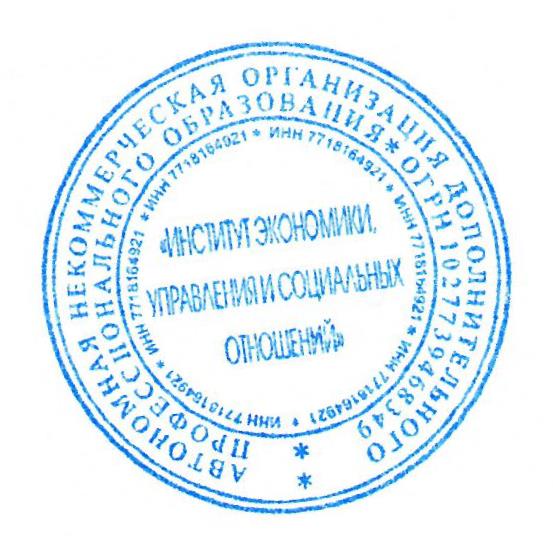 О принятом Вами решении об участии просим сообщить вашему менеджеру Цыбаневой Марине Павловне по тел. 8-965-186-89-61 или электронной почте mts.zdrav-seminar@mail.ru.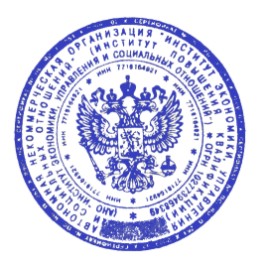 Приложение к письму: программа дистанционного обучения (2 л.)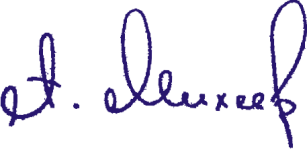 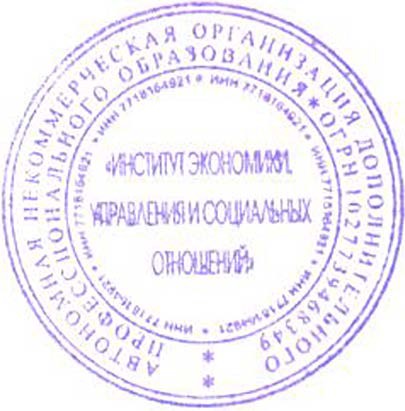       Председатель Совета                                                                                           А.В. МихеевИсп. Цыбанева М.П.тел. (499) 799-71-80 доб.219ПРИГЛАШЕНИЕ НА ДИСТАНЦИОННОЕ ОБУЧЕНИЕ (ПОВЫШЕНИЕ КВАЛИФИКАЦИИ,32 ч)«РАБОТА В ФЕДЕРАЛЬНЫХ ГОСУДАРСТВЕННЫХ ИНФОРМАЦИОННЫХ СИСТЕМАХ СЕЛЬСКОГО ХОЗЯЙСТВА: РЕКОМЕНДАЦИИ РАЗРАБОТЧКИОВ И ЭКСПЕРТОВ»16-19 августа 2022 года, платформа GetCourseВ ходе обучения будут рассмотрены следующие вопросы:Последние изменения законодательства РФ в сфере сельского хозяйства. ПП РФ №327 (с изм. и доп., вступ. в силу с 01.03.22). Нормы и требования ФЗ №248-ФЗ от 31.07.20 (с изм. и доп., вступ. в силу с 01.01.22), ПП РФ N1081 от 30.06.21 (ред. от 07.02.22, с изм. и доп., вступ. в силу с 01.03.22). Актуализация полномочий Минсельхоза России (ПП РФ N420 от 21.03.22). Указ Президента РФ от 18.04.22 №210 «О временном порядке ввоза в Российскую Федерацию пестицидов и агрохимикатов» (ПиА). Сокращение сроков проведения экспертизы результатов регистрационных испытаний ПиА с 01.03.22. Порядок исключения ПиА из Государственного каталога, разрешенных к применению на территории РФ (ПП РФ от 12.02.22 N157). ПП РФ от 15.02.22 N176, ПП РФ от 15.02.22 N178. Приказ Минсельхоза России от 11.02.22 N70. ПП РФ N381 от 16.03.22. Применение системы искусственного интеллекта (ИИ) в сельском хозяйстве. Правила и регламенты нового рынка ИИ в агропромышленном комплексе. Введение с 01.03.22 ГОСТ Р 59920-2021 (в ред. от 01.06.22). Требования к обеспечению характеристик эксплуатационной безопасности систем автоматизированного управления движением сельскохозяйственной техники. Вопросы эксплуатационной безопасности использования систем ИИ и критерии их подтверждения в АПК. Эксперимент по применению искусственного интеллекта и аналитических модулей при мониторинге ФГИС «ВетИС».Обязательное использование ФГИС «Зерно» для участников зернового рынка с 01.09.2022 года. ПП РФ от 09.10.2021 N1722 «О Федеральной государственной информационной системе прослеживаемости зерна и продуктов переработки зерна». Этапы внедрения системы и внесение информации различного типа. РП РФ от 25.09.21 №2682-р, вступающее в силу с 01.03.23. Добровольная регистрация в системе ФГИС «Зерно» с 01.07.22 (тестовый период). Ключевое значение системы для участников рынка. Участники системы. Работа в системе: регистрация, авторизация, получение ЭЦП. Доступность данной системы. Внесение данных (что вносится, что не вносится). Работа со СДИЗ (сопроводительный документ).Внедрение ФГИС «Сатурн» в промышленную эксплуатацию с 01.09.2022 года. Период опытной эксплуатации системы с 01.07.2022 г. ПП РФ № 1030 (в ред. от 26.02.2022), ПП РФ №1067 (с изм. и доп., вступ. в силу 01.03.2022). Учет пестицидов и агрохимикатов при их обращении. Регистрация и использование системы. Осуществление анализа, обработки представленных в ФГИС «Сатурн» сведений и информации, контроль за достоверностью сведений и информации. Принципы прослеживаемости. Выбор способа взаимодействия с ФГИС «Сатурн». Интегрированная информационная среда «Ветис.Паспорт» Россельхознадзора. Приказ Минсельхоза России от 30.06.2017 N 318 (ред. от 16.07.2021). Цель системы. Создание единого профиля пользователя в компонентах ФГИС «ВетИС». Порядок предоставления доступа и работа в системе. Участники системы.мПодача заявок на предоставление доступа к компонентам ФГИС «ВетИС» в электронном виде. Обеспечение информационной безопасности. Практические рекомендации по работе с системой.Использование электронной ветеринарной сертификации ФГИС «Меркурий». Процесс оформления электронных ветеринарных сопроводительных документов (эВСД) в компоненте «Меркурий». Прозрачность оборота сырья и продукции, своевременное выявление контрафакта и фальсификата, отзыв из оборота опасной и некачественной продукции. Внедрение электронного ветеринарного сертификата. Ведение справочника номенклатуры предприятия в «Меркурий ХС». Возврат продукции и оформление ЭВСД при различных сценариях возврата товара. Оформление транспортных ветеринарных и производственных сертификатов. Оформление актов несоответствия и отмена инвентаризации в ФГИС «Меркурий». Интеграции информационных систем, поддерживающих электронную ветеринарную сертификацию и систему маркировки товаров (ФГИС «Меркурий» и «Честный ЗНАК»). Зоны ответственности для хозяйствующих субъектов, сотрудников территориальных управлений Россельхознадзора, ветеринарных служб субъектов в ФГИС «Меркурий ХС». Продление моратория на штрафные санкции, связанные с оформлением эВСД. Типичные нарушения при оформлении электронных ветеринарных сопроводительных документов и усиление штрафных санкций за ошибки при работе в ФГИС «Меркурий». Работа хозяйствующих субъектов без регистрации во ФГИС, прием продукции с предприятий низшего компартмента, игнорирование занесения актов ветеринарно-санитарной экспертизы, нарушение баланса входящего сырья и вырабатываемой продукции, нарушения при оформлении ветдокументов (отсутствие необходимой информации, ее искажение). Несвоевременное гашение эВСД. Выдача ветсвидетельств на основании исследований, проведенных в неаккредитованных лабораториях. Отсутствие информации о проведении ветеринарно-санитарной экспертизы сырья и о ветеринарном осмотре животных. Система автоматизации ветеринарного надзора на внешней границе Таможенного союза «Аргус». Рассмотрение заявок и выдачи разрешений или отказов на ввоз, вывоз и транзит подконтрольных грузов через территорию РФ. Работа в системе. Специфика работы в системе. Участники. Получение доступа. Ввод и хранение информации о результатах ветеринарных исследований проб ввозимой продукции. Отслеживание маршрута движения груза по территории РФ от одной фирмы к другой.Автоматизированная информационная система «Цербер». Контроль и учет Центральным аппаратом Россельхознадзора деятельности местных производителей и участников ВЭД в области ветеринарного контроля. Создание единой базы данных подконтрольных госветнадзору объектов. Подсистемы, пользователи АИС «Цербер». Получение доступа к компоненту. Процедура государственной регистрации поднадзорных объектов. Регистрация хозяйствующих субъектов и пользователей с помощью ЭЦП. Реестр экспортеров, публичные реестры. Подача заявок на аттестацию в системе. Формирование и работа с отчетностью в системе: оптимизация рабочего времени.                                            В ОБУЧЕНИИ ПРИНИМАЮТ УЧАСТИЕ:БАРАНОВ Максим Владимирович – администратор ИС «Меркурий», «Аргус», «Цербер» Министерства сельского хозяйства и продовольствия Московской области, член мониторинговой группы по контролю за оформлением ветеринарных сопроводительных документов уполномоченными лицами и аттестованными специалистами по Московской области, главный ветеринарный врач Люберецкой ветеринарной станции ГБУВ МО «Терветупрпвление N4»КУРМАКАЕВА Тамара Владимировна – канд. биол. наук, доцент, профессор кафедры ветеринарного менеджмента и продовольственной безопасности Российской академии кадрового обеспечения АПК БИТКОВА Людмила Алексеевна – к.ю.н., заведующий кафедрой правоведения ФГБОУ ВО «Российский Государственный Аграрный Университет – МСХА имени К.А. Тимирязева»УСЛОВИЯ УЧАСТИЯ В ОБУЧЕНИИ:Для участия в обучении необходимо: 1) зарегистрироваться по телефону 8-965-186-89-61  или электронной почте mts.zdrav-seminar@mail.ru; 2) получить счет на оплату регистрационного взноса; 3) оплатить счет и передать копию платежного поручения на электронный адрес: mts.zdrav-seminar@mail.ru. Регистрационный взнос за участие одного слушателя – 39 000 рублей (НДС не облагается). При полной оплате участия до 10 августа 2022 г.  действует специальная цена – 35 000 рублей (НДС не облагается). В назначении платежа обязательно указать номер счета, название обучения и ФИО участника (ов). Начало обучения: 16 августа 2022 года в 10:00. Продолжительность обучения – 32 часа. Участникам обучения выдается Удостоверение о повышении квалификации в твердом переплете (данное удостоверение является защищенной от подделок полиграфической продукцией уровня «Б»); комплект финансовых документов: договор, счет-фактура, акт выполненных работ, копия лицензии на образовательную деятельность. Организаторы оставляют за собой право вносить в заявленную программу незначительные изменения.СПРАВКИ И ОБЯЗАТЕЛЬНАЯ ПРЕДВАРИТЕЛЬНАЯ РЕГИСТРАЦИЯ СЛУШАТЕЛЕЙ ПО ТЕЛЕФОНУ: 8-965-186-89-61Ваш менеджер:  Цыбанева Марина Павловна, mts.zdrav-seminar@mail.ru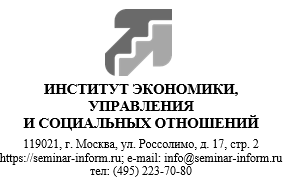 .  25.07.2022   .№    ДК-604  .   Руководителям органов исполнительной власти субъектов РФ Руководителям органов местного самоуправлении РФРуководителям агропромышленных объединений, сельскохозяйственных предприятий, кооперативов и фермерских хозяйствПЛАТФОРМА ОБУЧЕНИЯ:Обучение будет проходить на удобной современной платформе GetCourseАдрес сайта: https://getcourse.ru/Перед началом обучения слушатель получает персональный доступ в личный кабинет, где размещены видео-лекции, а также полный пакет методических материалов к обучению.Доступ предоставляется на 14 календарных дней. 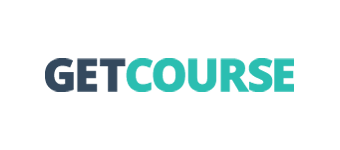 